Supplementary data:Supplement table 1. Physicochemical properties of UA-L FA-UA-L UA/siRNA-L and FA-UA/siRNA-LNote: each value represents the mean ± SD (n=3).Abbreviations: EE, encapsulation efficiency of UA; PDI, polydispersity index; DL, Drug loading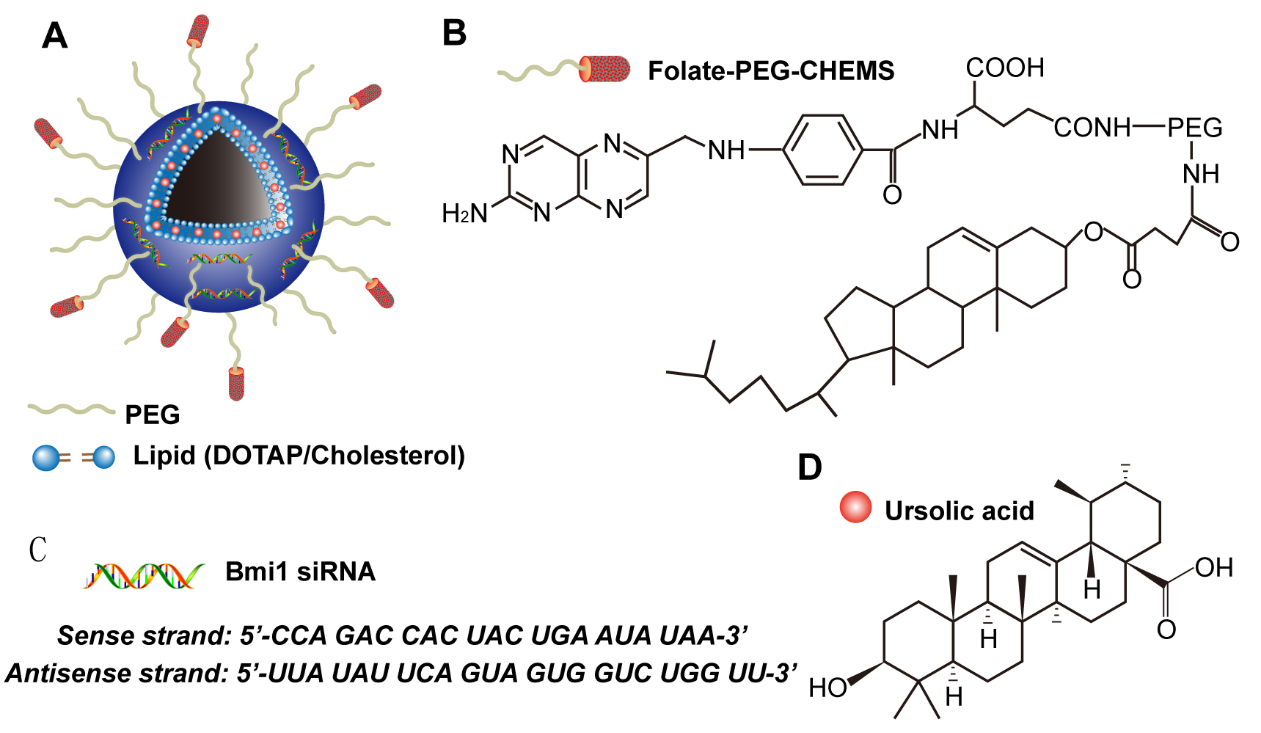 Supplement figure 1. Structure and composition of FA-UA/siRNA-L. (A) The schematic of FA-UA/siRNA-L structure. (B) The molecular formula of folate-targeted ligands. (C) The sequence of Bmi1 siRNA. (D) The molecular formula of UA. 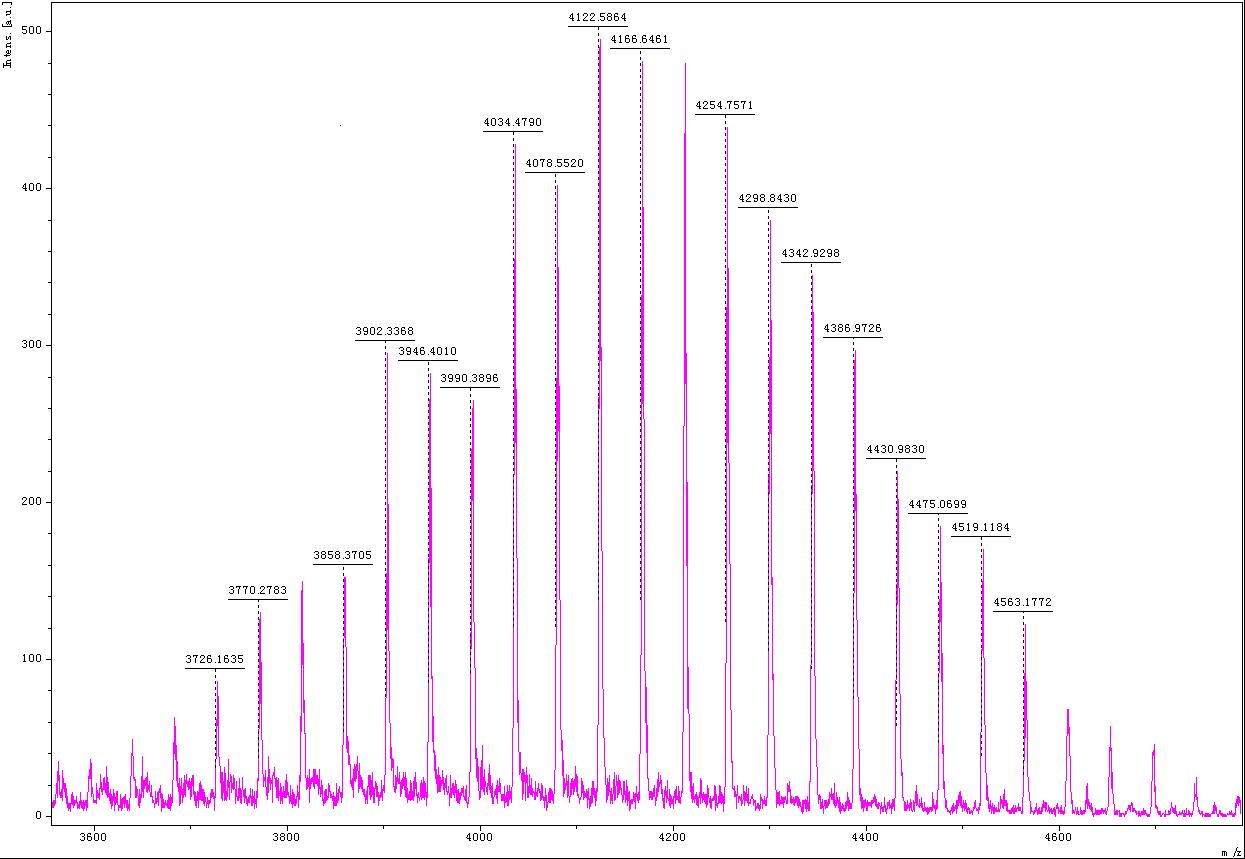 Supplement figure 2. Mass spectrum of folate-PEG-CHEMS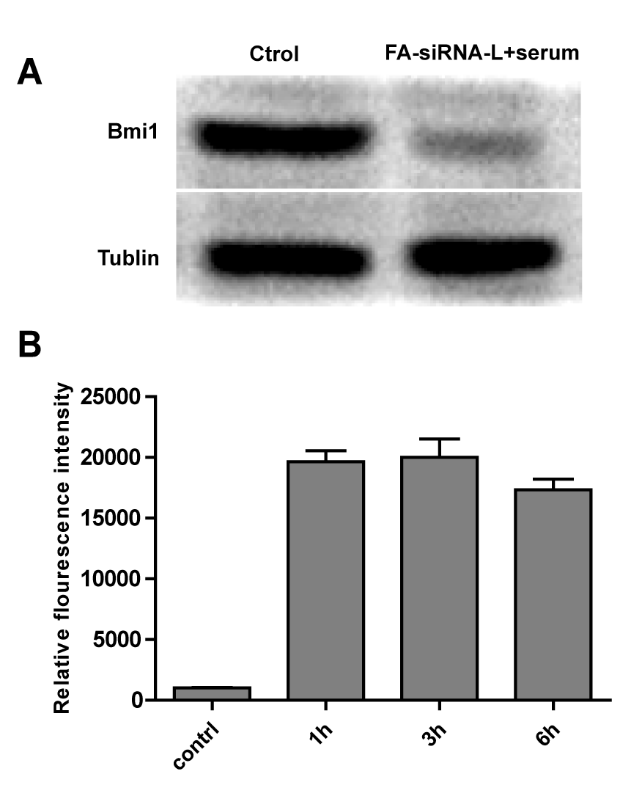 Supplement figure 3. (A) Western blotting of KB cells after the treatment of saline FA-siRNA-L in serum. (B) Relative fluorescence intensity detection by FACS. 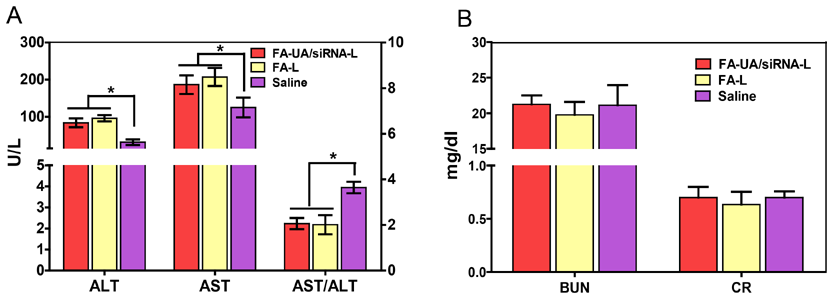 Supplement figure 4. Toxicity of cationic liposomes in vivo. After Saline, FA-UA/siRNA-L and blank cationic liposomes (320 mg/kg liposome) were injected into Female Kunming mice for 24 h, the plasma was tested with a biochemical analyzer (A). The biochemical criterion of AST, ALT and AST/ALT which respected the toxicity of the liver. (B) The biochemical criterion of BUN and CR which respected the toxicity of the kidney. Data are expressed as mean ± SD (n = 3). *: p<0.05; **: p<0.01.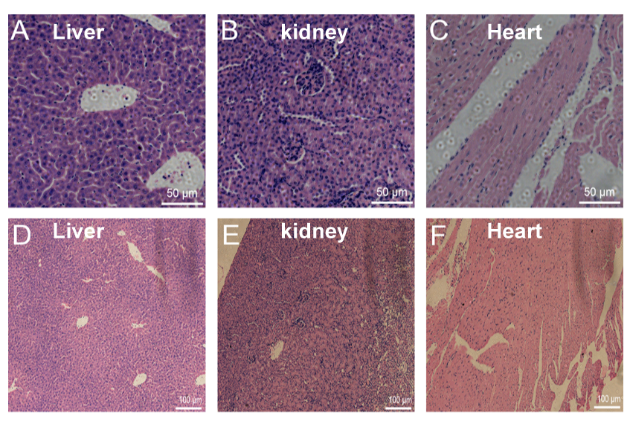 Supplement figure 5. H&E staining of liver, kidney, and heart after the treatment of FA-UA/siRNA-L in mice.  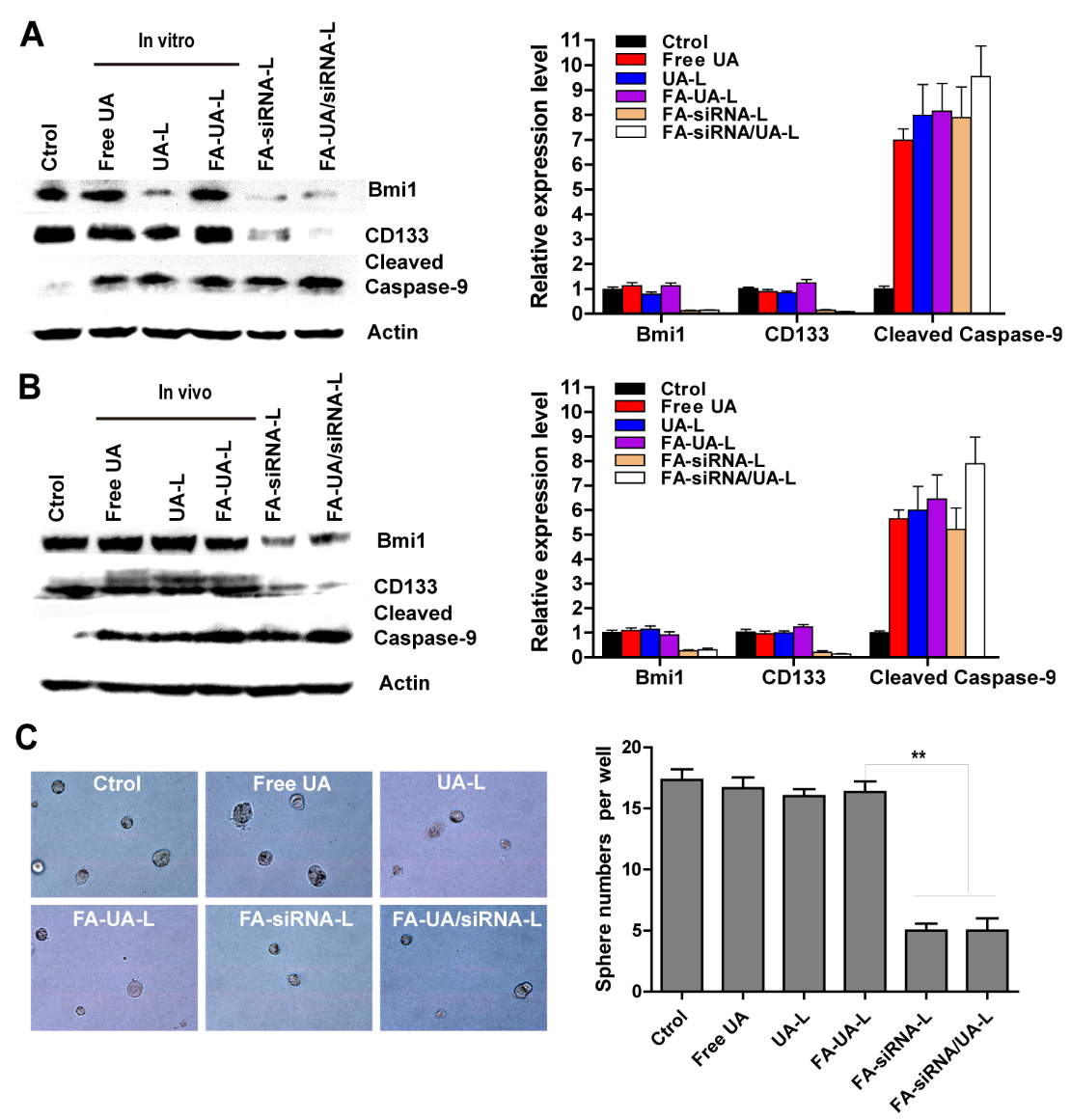 Supplement figure 6. Cancer stem cell and apoptosis examination by western blotting of KB cells and mice tumor tissue. (A) Bmi1, CD133, Cleaved caspase-9 protein expression after the treatment of saline, free UA, UA-L, FA-UA-L, FA-siRNA-L and FA-UA/siRNA-L in KB cells. (B) Bmi1, CD133, Cleaved caspase-9 protein expression of tumor tissue after the treatment of different formulations in the xenograft mouse model. (C) Soft agar colony formation assay of KB cells treated with different groups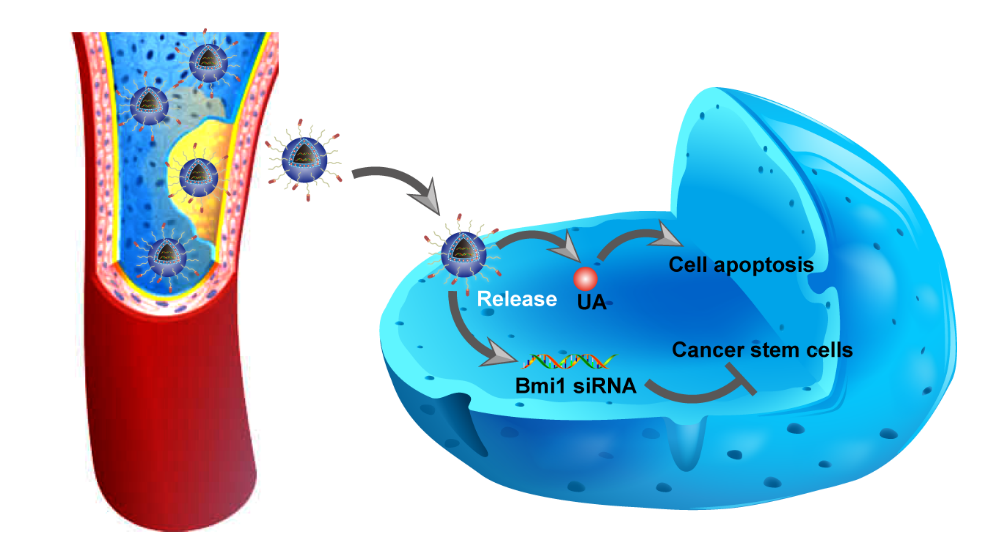 Supplement figure 7.The schematic of the anti-tumor mechanism of FA-UA/siRNA-L, UA as an enhancement factor induced tumor cell apoptosis that could make up the ability of apoptosis promotion by Bmi1 siRNA. As a tumor cell self-renewal inhibitor, Bmi1 siRNA could prevent the tumor relapse by inhibiting cancer stem cells.LiposomeDiameter (nm)Zeta (mV)PDIEE (%)    DL (%)UA-L134.5 ± 14.148.9 ± 4.20.194 ± 0.06979.8 ± 11.2  4.3 ± 0.5FA-UA-L139.1 ± 12.551.2 ± 8.40.163 ± 0.06582.3 ± 14.8  3.9 ± 0.4UA/siRNA-L162.7 ± 16.721.3 ± 6.10.184 ± 0.08277.9 ± 13.4  3.6 ± 0.4FA-UA/siRNA-L165.1 ± 13.818.6 ± 4.60.197 ± 0.06581.9 ± 17.5  3.4 ± 0.4